	SOLICITA:Cangas, ______de _____________de_______SINATURA DA PERSOA SOLICITANTE OU REPRESENTANTEDOCUMENTACIÓN QUE DEBERÁ PRESENTAR:Fotocopia do NIF/CIF da persoa propietaria do inmobleFotocopia da escritura da propiedade ou documento que o xustifiqueFotocopia licenza de primeira ocupación, cédula de habitabilidade ou documentación que as substitúa ou licenza da obraDE TRATARSE DUNHA SOLICITUDE PARA UN SO LOCAL DUNHA EDIFICACIÓN COLECTIVA:Escritura de división horizontal do edificio.SE NON TEN LICENZA DE OBRA É NECESARIO PRESENTAR:Certificación técnica na que conste a antigüedade do inmoble na que se describa ésta de xeito expreso, xustificada e pormenorizada e se acredite os anos que leva finalizada no seu estado actual, como mínimo, dende hai mais de 6 anos.Escritura actualizada de obra nova da vivenda.Plano de situación no planeamento urbanístico en vigor.NOTA: A certificación técnica debe ser emitida por arquitecto, aparellador, enxeñeiro civil ou calquera outro profesional lexitimado e debe facer referencia, se fose o caso, a todas e cada unha das edificacións que conforman o predio onde se localiza o inmoble sobre o que se emite dita certificación técnica (alpendres, garaxes, piscinas…)SOLICITUDE: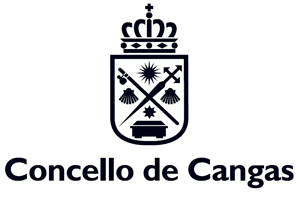 CONCESIÓN DE ACOMETIDAS DE AUGA  E SANEAMENTODATOS DA PERSOA SOLICITANTEDATOS DA PERSOA SOLICITANTEDATOS DA PERSOA SOLICITANTEDATOS DA PERSOA SOLICITANTENOME, APELIDOS E RAZÓN SOCIAL	NOME, APELIDOS E RAZÓN SOCIAL	NIF/NIE/CIFNIF/NIE/CIFDOMICILIODOMICILIOCONCELLOCONCELLOPROVINCIACÓDIGO POSTAL	Nº TELÉFONOCORREO ELECTRÓNICO	DATOS DA PERSOA REPRESENTANTE	DATOS DA PERSOA REPRESENTANTENOME, APELIDOS E RAZÓN SOCIAL	NIF/NIE/CIFNº TELÉFONOCORREO ELECTRÓNICOAcometida a rede de augaAcometida a rede de saneamentoMarque cun X o tipo de uso de auga, según licenza de obra:ObraOutros, indíqueos _____________________________Dirección para a que solicita a acometida: __________________________________________________________________________________________________________________